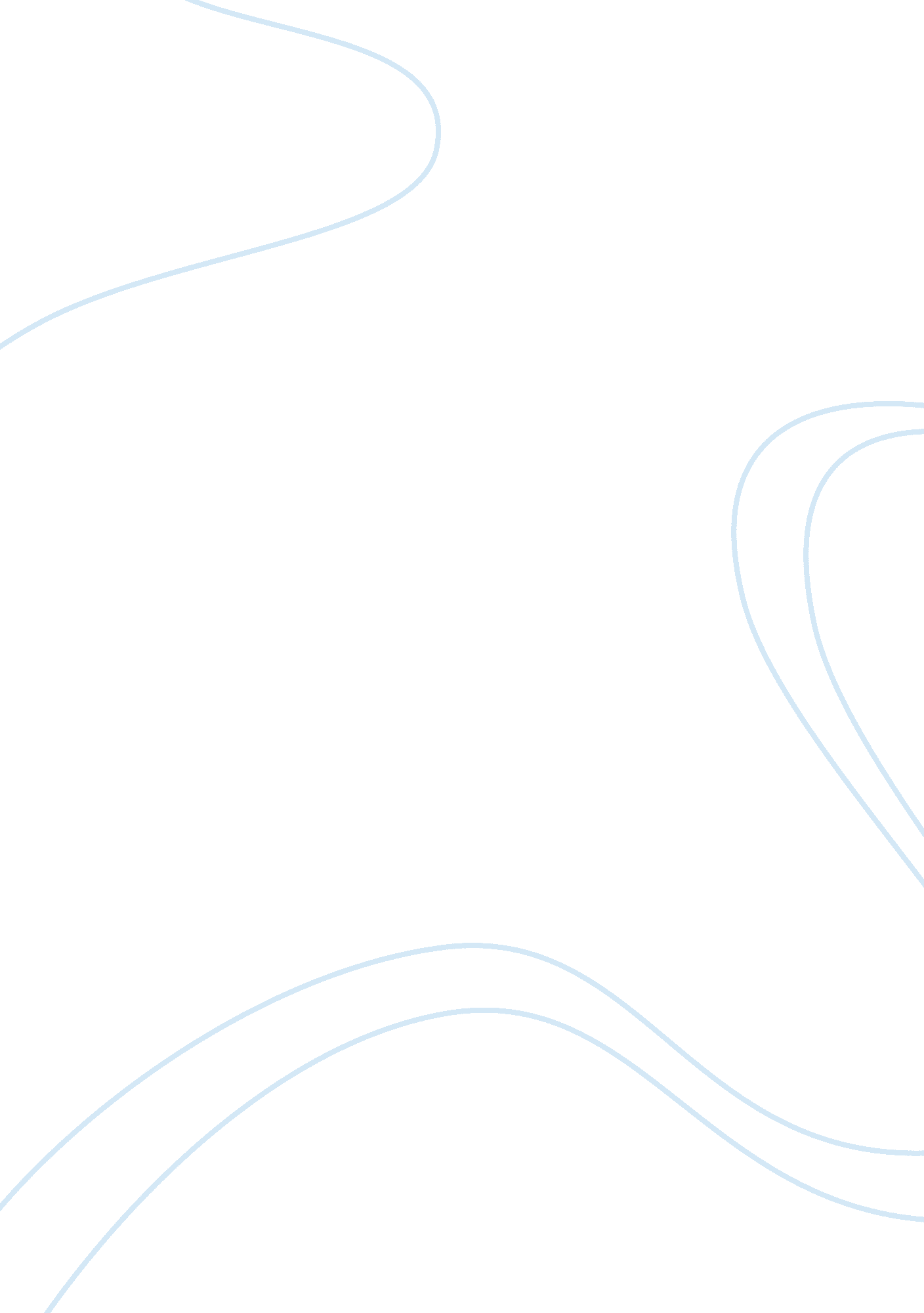 Space and plant landscape architectureDesign, Architecture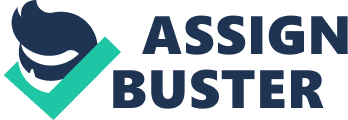 Creation of space Created by modifying ground plane, vertical plane, overhead lane both individually and collectively Ground plane- ground cover or low shrubs may imply spatial definition through variations in height and material Vertical plane- can influence the perception of space in several ways : Tree trunks act as vertical columns The degree of enclosure will vary with the size of the trunks, their density of massing, and their pattern of arrangement The foliage mass of plants, the density and height of the foliage mass affects the quality of the space The taller the plant and the larger and more closely its leaves or needles are spaced, he stronger the feeling of enclosure Enclosure is to occur with seasonal variation The overhead planet foliage mass and branches in the canopy of trees Create ceilings over an outdoor space, Limiting the view to the sky Affecting the vertical scale of the space Trees are placed so strong; canopy overlaps shutting out exposure to the sky Collectively, as outdoors room The degree of perceived enclosure varies with The relative height of the surrounding vegetation Its spacing, density, and The position of the viewer relative to the surrounding vegetation A space feels very enclosed when he encircling plant materials are Basic spatial types created with plants Creation of numerous types of spatial character using only plant materials Modify the spaces created by buildings Modify the spaces created by buildings To subdivide larger spaces delineated by buildings into smaller spaces Modify the spaces created by buildings Complete the spatial definition and organization Closure The completion of a spatial enclosure, articulated by a building or enclosing wall Modify the spaces created by buildings Linkage Visually connecting separate elements Architectural uses of plant material 2. Screening To conceal unattractive objects or scenes in theenvironmentA vertical barrier can control views 3. Privacy control The techniques of encircling a well-defined area with plants To isolate the space from its surrounding Eliminate freedom of movement through enclosed space LANDSCAPE VISUAL CHARACTERISTICS Visual Plant Characteristics Visual Plant Characteristics Plant size, form, color and texture 1 . Plant size Directly affects the scale of a space, compositional interest, overall framework of a design Visual Plant Characteristics - plant size Large and intermediate trees, oft tall Visual Plant Characteristics - plant size Tall shrubs, loft to oft Lack of canopy Visual Plant Characteristics - plant size Tall shrubs, loft to oft Visual Plant Characteristics - plant size Intermediate shrubs, oft to oft tall Serve as visual transition in a composition between tall shrubs and small trees and low shrubs Low shrubs, oft Define space or separate spaces without in habiting views Used along a walk or path to contain pedestrians on the walk without affecting the line of visions Used to connect other unrelated elements visually Subordinate element Give a composition a spotty appearance LANDSCAPE ARCHITECTURE Visual Plant Characteristics - plant size Ground cover, 6 in to 12 inches Floor material of an outdoor space To imply spatial edges Outlining a desired shape on the ground To define non walking surface, lawn and pavement To provide visual interest based on distinct color or texture As background To link visually separate elements or group of element To stabilize the soil, prevent erosion LANDSCAPE 2. Plant form Visual Plant Characteristics - plant form Fascinated / Columnar Upright, narrow, papers to a point at its top Emphasize the vertical by leading the eye skyward Give a sense of vertically and height to both a plant mass and to a space they enclose Acts as accents and exclamation pointillist's not be placed throughout a composition Visual Plant Characteristics - plant form Spreading/horizontal Horizontal habit To give a feeling of breadth and extent Used in a composition Used for contrast with vertical fascinate Harmony with flat landforms, long lines extending across the horizon, low horizontal buildings Visual Plant Characteristics - plant form Round, globular Design composition, design unity No directional, neutral Harmony with other curvilinear forms Visual Plant Characteristics - plant form Pyramidal/conical Very sharp and distinct in their outline Visual accents Echo pyramidal building forms Visual level region where mountain are lacking Harmony with design of stiff, geometric shapes Visual Plant Characteristics - plant form Weeping Predominantly pendulous, downward-arching, branches Found in and associated with low points of ground, like he weeping willow along edges of water bodies Lead the eye toward the ground Used over water to reflect the undulating form. 